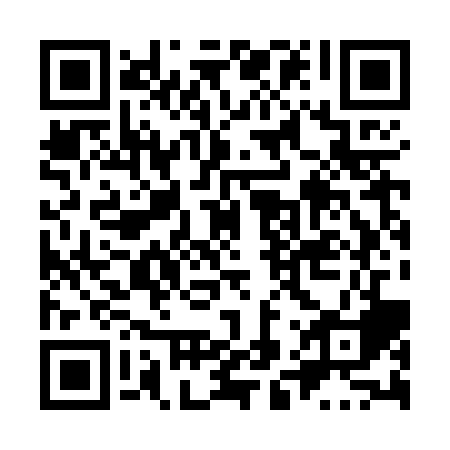 Ramadan times for 12 Mile, British Columbia, CanadaMon 11 Mar 2024 - Wed 10 Apr 2024High Latitude Method: Angle Based RulePrayer Calculation Method: Islamic Society of North AmericaAsar Calculation Method: HanafiPrayer times provided by https://www.salahtimes.comDateDayFajrSuhurSunriseDhuhrAsrIftarMaghribIsha11Mon6:026:027:441:305:157:177:178:5912Tue5:595:597:411:295:177:197:199:0113Wed5:565:567:381:295:197:217:219:0314Thu5:535:537:361:295:217:237:239:0615Fri5:515:517:331:295:227:257:259:0816Sat5:485:487:311:285:247:277:279:1017Sun5:455:457:281:285:267:297:299:1218Mon5:425:427:251:285:277:317:319:1519Tue5:395:397:231:275:297:337:339:1720Wed5:365:367:201:275:307:357:359:1921Thu5:335:337:181:275:327:377:379:2222Fri5:305:307:151:265:347:397:399:2423Sat5:275:277:121:265:357:417:419:2624Sun5:245:247:101:265:377:437:439:2925Mon5:215:217:071:265:387:457:459:3126Tue5:185:187:041:255:407:477:479:3427Wed5:155:157:021:255:427:497:499:3628Thu5:125:126:591:255:437:517:519:3929Fri5:095:096:571:245:457:537:539:4130Sat5:065:066:541:245:467:557:559:4431Sun5:035:036:511:245:487:577:579:461Mon5:005:006:491:235:497:597:599:492Tue4:564:566:461:235:518:018:019:523Wed4:534:536:431:235:528:038:039:544Thu4:504:506:411:235:548:068:069:575Fri4:474:476:381:225:558:088:0810:006Sat4:434:436:361:225:568:108:1010:027Sun4:404:406:331:225:588:128:1210:058Mon4:374:376:311:215:598:148:1410:089Tue4:334:336:281:216:018:168:1610:1110Wed4:304:306:251:216:028:188:1810:14